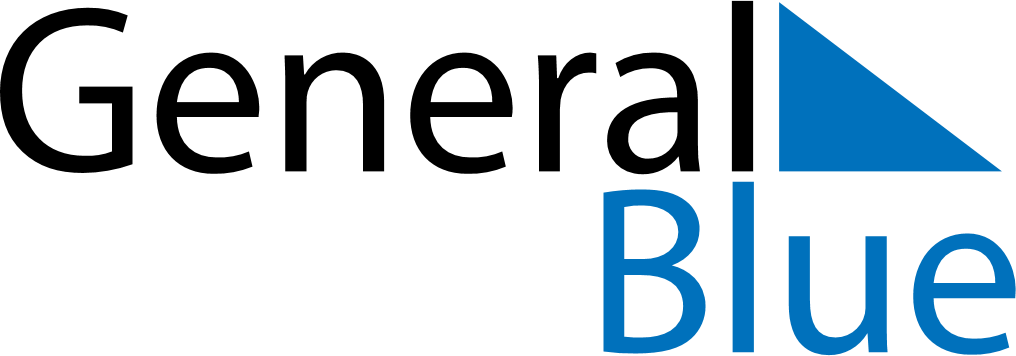 Weekly CalendarMay 16, 2021 - May 22, 2021SundayMay 16MondayMay 17TuesdayMay 18WednesdayMay 19ThursdayMay 20FridayMay 21SaturdayMay 22